PMB Website DetailsName: Anywar Godwin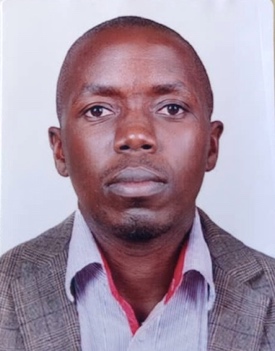 A. Abridged CVDr. Anywar Godwin is a researcher, academician and entrepreneur and author. He completed his doctorate from the prestigious Fraunhofer Institute for Cell Therapy & Immunology in Leipzig, Germany, the Institute for Virology, Faculty of Medicine, University of Leipzig and Makerere University, Kampala on a split site model, where he investigated the anti-HIV-1, immunomodulatory activity and cytotoxicity of medicinal plants used by herbalists for treating people living with HIV/AIDS in Uganda. He currently lectures at the Department of Plant Sciences, Microbiology & Biotechnology at Makerere University. His research interests are in the field of natural product development, pharmacognosy, ethnobotany and ethnopharmacology. He is passionate about research and has authored several papers, and book chapters in international peer reviewed journals, and is currently working on a couple of book projects as author and editor. Dr. Anywar is a member of several professional bodies and such as the Society for Medicinal Plant and Natural Product Research, the International Society for Ethnopharmacology, American Society of Pharmacognosy and the International Society of Ethnopharmacology among others. Anywar currently serves as the vice president of the Uganda Textbook Academic & Non-Fiction Writers Association (UTANA), the vice president Natural Products Network for Eastern & Central Africa (NAPRECA) Uganda Chapter and is a reviews editor, for the journal frontiers in Pharmacology – Ethnopharmacology. • Research gate: https://www.researchgate.net/profile/Godwin_Anywar2• Google Scholar: https://scholar.google.de/citations?user=y8EG8aIAAAAJ&hl=en•Loop Research Network Profile (Frontier’s profile): https://loop.frontiersin.org/people/557169/bioOpen Researcher and Contributor (ORCID) ID https://orcid.org/0000-0003-0926-1832The African Scientists Directory: https://africanscientists.africa/business-directory/godwin/https://twitter.com/anywar_godwin https://cartafrica.org/fellows-and-graduate/godwin-anywar/ linkedin.com/in/dr-godwin-anywar https://www.facebook.com/anywar.godwin/   https://godwinanywar.com/bio/Work experience1.	Assistant Lecturer	Department Plant Sciences, Microbiology & Biotechnology, School of Biosciences, College of Natural Sciences, Makerere University P.O Box 7062, Kampala, Uganda. September 2016 to date2.	Teaching Assistant	Department of Biological Sciences (Botany), School of Biosciences, College of Natural Sciences, Makerere University, P.O Box 7062, Kampala, Uganda (2010-2016)Education and training1.	PhD (Botany-Pharmacognosy) Makerere University Kampala (2020) Title of Thesis: Ethnopharmacology, cytotoxicity, antiviral and immunomodulatory profiles of medicinal plant species used by herbalists in treating people living with HIV/AIDS in Uganda2.	MSc. Botany (Plant Physiology) 2015 Title of Thesis: Wild nutraceutical plants and their role in health care delivery in Nebbi district, northwestern Uganda3.	Post Graduate Diploma in Project planning & Management- Makerere University Business School (MUBS) (2010-2011).4.	Bachelor of Science in Ethnobotany (Hons), Makerere University   Kampala. 2004-2007.Title of Thesis: Antimicrobial activity and phytochemical profile of Aframomum angustifolium K. SchumB. Projects being implemented 1.	Traditional Medicine in Transition. The role of museums as agents of change for effective, safe, culturally embedded, and sustainable knowledge transfer in Uganda with funding from  The Swiss National Science Foundation2.	Establishment of a Research Ethics Committees (REC), and an Institutional Animal Care and Use Committees (IACUCs) at the College of Natural Sciences Makerere University funded by the government of Uganda 3.	"Towards Responsible Antibiotics use and Antimicrobial Resistance Management in Uganda’s refugee camps and hosting communities" funded by  Pfizer 4.	The title is understanding Ugandan native plant species' role in innovative sustainable landscapes funded by the Darwin Initiative, UK5.	Access and Benefit Sharing – Sustainable Use of Biodiversity (ABSbio) project between Leipzig University (LU), International Small Enterprise Promotion & Training (SEPT) Program, Institute of African Studies (Leipzig University), Institute for Pharmacy (Universität Leipzig), Makerere University (MAK), Uganda and Inter-Regional University of Industrial Engineering, Biotechnology and Applied Sciences, Benin with a focus on supporting capacity development for the implementation of the Access and Benefit Sharing mechanisms in accordance to the Nagoya Protocol on Access to Biological Resources and the Fair and Equitable Sharing of Benefits Arising from their Utilization to the Convention on Biological Diversity funded by DAAD C List of Publications 1.	Anywar G (2023) Agapanthus orientalis (Lily of the Nile) In: Exploring Poisonous Plants 1st Edition CRC Press Taylor & Francis Group  DOI: 10.1201/b23017-24 https://www.taylorfrancis.com/chapters/edit/10.1201/b23017-10/agapanthus-orientalis-lily-nile-godwin-anywar 2.	Anywar G & Tugume P (2023)  Toxicodendron succedaneum (Rhus or Wax Tree)  In: Exploring Poisonous Plants 1st Edition CRC Press Taylor & Francis Group  DOI: 10.1201/b23017-24 https://www.taylorfrancis.com/chapters/edit/10.1201/b23017-24/toxicodendron-succedaneum-rhus-wax-tree-godwin-anywar-patience-tugume 3.	Akwongo, B, Katuura, E., Nsubuga, A.M., Tugume,P., Andama, M., Anywar, G., Namaganda, M., Asimwe,S., Kakudidi. E, E. (2022). “Ethnobotanical Study of Medicinal Plants Utilized in the Management of Candidiasis in Northern Uganda.” Tropical Medicine and Health 50(1):78. doi: 10.1186/s41182-022-00471-y. 4.	Walusansa, A, Nakavuma,  Jesca. L.., Asiimwe, S., Ssenku,J, E., Aruhomukama, D., Sekulima,T, H., Kafeero, M., Anywar, G., Katuura, E., Nabatanzi, A., Musisi, .L., Tugume, A.K., Kakudidi. E. K (2022). “Medically Important Bacteria Isolated from Commercial Herbal Medicines in Kampala City Indicate the Need to Enhance Safety Frameworks.” Scientific Reports 12(1):16647. doi: 10.1038/s41598-022-21065-y.6.	Kakudidi, Esezah, Patience Tugume, Savina Asiimwe, and Godwin Anywar. (2022). “Traditional and Modern Health Uses of Cannabis Sativa L. in Africa and Its Phytochemical and Pharmacological Profile BT  - Cannabis/Marijuana for Healthcare.” Pp. 189–210 in, edited by D. C. Agrawal, R. Kumar, and M. Dhanasekaran. Singapore: Springer Nature Singapore. https://doi.org/10.1007/978-981-16-8822-5_107.	Anywar, G. U., Kakudidi, E., Oryem-Origa, H., Schubert, A., & Jassoy, C. (2022). Cytotoxicity of Medicinal Plant Species Used by Traditional Healers in Treating People Suffering From HIV/AIDS in Uganda . Frontiers in Toxicology  2(4):832780.   doi: 10.3389/ftox.2022.8327808.	Kaggwa, B., Kyeyune, H., Munanura, E. I., Anywar, G., Lutoti, S., Aber, J., Bagoloire, L. K., Weisheit, A., Tolo, C. U., Kamba, P. F., & Ogwang, P. E. (2022). Safety and Efficacy of Medicinal Plants Used to Manufacture Herbal Products with Regulatory Approval in Uganda: A Cross-Sectional Study. Evidence-Based Complementary and Alternative Medicine, 2022, 1304839. https://doi.org/10.1155/2022/1304839 9.	Anywar, G., Kakudidi, E., Tugume, P., & Asiimwe, S. (2022). The Cannabis/Marijuana (Cannabis sativa L.) Landscape in Africa: An Overview of its Cultivation and Legal Aspects BT  - Cannabis/Hemp for Sustainable Agriculture and Materials (D. C. Agrawal, R. Kumar, & M. Dhanasekaran (eds.); pp. 297–310). Springer Singapore. https://doi.org/10.1007/978-981-16-8778-5_1010.	Asiimwe, S., Tugume, P., Kakudidi, E., & Anywar, G. (2022). Potential Impacts of Cannabis sativa L. Cultivation on the Environment in Africa: A Review BT  - Cannabis/Hemp for Sustainable Agriculture and Materials (D. C. Agrawal, R. Kumar, & M. Dhanasekaran (eds.); pp. 311–325). Springer Singapore. https://doi.org/10.1007/978-981-16-8778-5_1111.	Anywar, G. U., & Nakitende, G. (2022). Medicinal plants species used in male circumcision among the Bagishu of Eastern Uganda: Medicinal plants used in circumcision. Ethnobotany Research and Applications, 23, 1–5.  http://dx.doi.org/10.32859/era.23.13.1-x5   https://ethnobotanyjournal.org/index.php/era/article/view/3411 12.	Walusansa, A., Asiimwe, S., Nakavuma, J. L., Ssenku, J. E., Katuura, E., Kafeero, H. M., Aruhomukama, D., Nabatanzi, A., Anywar, G., Tugume, A. K., & Kakudidi, E. K. (2022). Antibiotic-resistance in medically important bacteria isolated from commercial herbal medicines in Africa from 2000 to 2021: a systematic review and meta-analysis. Antimicrobial Resistance & Infection Control, 11(1), 11. https://doi.org/10.1186/s13756-022-01054-613.	Walusansa, A., Asiimwe, S., Ssenku, J. E., Anywar, G., Namara, M., Nakavuma, J. L., & Kakudidi, E. K. (2022). Herbal medicine used for the treatment of diarrhea and cough in Kampala city, Uganda. Tropical Medicine and Health, 50(1), 5. https://doi.org/10.1186/s41182-021-00389-x 14.	Anywar, G., E. Kakudidi, H. Oryem-Origa, A. Schubert, and C. Jassoy. (2021). “Antiviral Activity of Ugandan Medicinal Plants Used by Herbalists against Human Immunodeficiency Virus Type-1 (HIV-1).” Planta Med 87(15):SL34. 15.	Schultz, F., Dworak-Schultz, I., Olengo, A., Anywar, G., & Garbe, L. (2021). Transferring Ethnopharmacological Results Back to Traditional Healers in Rural Indigenous Communities – The Ugandan Greater Mpigi Region Example, Video Journal of Education and Pedagogy. doi: https://doi.org/10.1163/23644583-bja1001816.	Anywar, G. U., Kakudidi, E. K., Byamukama, R., Mukonzo, J. K., Schubert, A., Oryem-Origa, H., & Jassoy, C. (2021). A review of the toxicity and phytochemistry of medicinal plant species used by herbalists in treating people living with HIV/AIDS in Uganda. Frontiers in Pharmacology, 12, 435. 12:615147. doi: 10.3389/fphar.2021.615147   17.	Anywar, G. (2021). Traditional African medicinal plants for a strong immune system. In Traditional Herbal Therapy for the Human Immune System (First edit, p. 173). CRC Press. https://www.taylorfrancis.com/chapters/edit/10.1201/9781003137955-6/traditional-african-medicinal-plants-strong-immune-system-anywar-godwin 18.	Anywar, G, Tugume, P., & Kakudidi, E. K. (2021). A review of Aloe species used in traditional medicine in East Africa. South African Journal of Botany. https://doi.org/https://doi.org/10.1016/j.sajb.2021.07.03619.	Olwenyi, O. A, Asingura,B., Naluyima,P., Anywar, GU., Nalunga,  J., Nakabuye, M., Semwogerere, M., Bagaya, B., Cham, F., Tindikahwa, A., Kiweewa, F., Lichter, EZ.,  Podany, AT., Fletcher, CV., Byrareddy SN., Kibuuka  H (2021). “In-Vitro Immunomodulatory Activity of Azadirachta indica A.Juss. Ethanol: Water Mixture against HIV Associated Chronic CD4+ T-Cell Activation/ Exhaustion.” BMC Complementary Medicine and Therapies 21 (1): 114. https://doi.org/10.1186/s12906-021-03288-020.	Nyero, A., Achaye, I., Odongo, W., Anywar, G., Malinga, GM (2021) Wild and semi-wild edible plants used by the communities of Acholi sub-region, Northern Uganda Ethnobotany Research & Applications 21:16 http://dx.doi.org/10.32859/era.21.16.1-1221.	Schultz, F, Ogechi F O, Wack, B., Anywar, G., Garbe L-A. 2021. Antiinflammatory Medicinal Plants from the Ugandan Greater Mpigi Region Act as Potent Inhibitors in the COX-2 / PGH2 Pathway. Plants. https://doi.org/10.3390/plants10020351.22.	Asiimwe, S., Anywar, GU., Kakudidi, EK and Tugume, P (2021). “Medicinal Plants in Uganda as Potential Therapeutics against Neurological Disorders.” In Medicinal Herbs and Fungi, 421–43. Springer. https://link.springer.com/chapter/10.1007/978-981-33-4141-8_17 23.	Schultz, F., Anywar, G., Quave, C. L., & Garbe, L.-A. (2021). A Bibliographic Assessment Using the Degrees of Publication Method: Medicinal Plants from the Rural Greater Mpigi Region (Uganda). Evidence-Based Complementary and Alternative Medicine, 6661565. https://doi.org/10.1155/2021/6661565 24.	Anywar, G., Ohia, C., & Nalumansi, P.A. (2021). Chapter 26 - Traditional system of medicines in Africa. In C. Egbuna, A.P. Mishra, & D. Goyal (Eds.), Preparation of Phytopharmaceuticals for the Management of Disorders: The Development of Nutraceuticals and Traditional Medicine (pp. 483–489). https://doi.org/https://doi.org/10.1016/B978-0-12-820284-5.00008-3 25.	Anywar, G (2020). “Historical Use of Toxic Plants.” Poisonous Plants and Phytochemicals in Drug Discovery. Wiley Online Books. https://doi.org/https://doi.org/10.1002/9781119650034.ch1. 26.	Tugume P, Anywar G, Ojelel, S and Kakudidi E. K.  (2020) Tamarind (Tamarindus indica L.): A Review of its Use as a Spice, a Culinary Herb and Medicinal Applications (Chapter 1) In: Science of Spices and Culinary Herbs - Latest Laboratory, Pre-clinical, and Clinical Studies Vol 2 Pp. 1-23 (23), Eds: Atta-ur-Rahma, M. Iqbal Choudhary, Sammer Yousuf. Bentham Science Publishers Pte. Ltd. DOI: 10.2174/9789811441493120020003 27.	Schultz, F., Anywar, G., Tang, H., Chassagne, F., Lyles, J. T., Garbe, L.-A., & Quave, C. L. (2020). Targeting ESKAPE pathogens with anti-infective medicinal plants from the Greater Mpigi region in Uganda. Scientific Reports, 10(1), 11935. https://doi.org/10.1038/s41598-020-67572-8 28.	Okot, D. F., Anywar, G., Namukobe, J., & Byamukama, R. (2020). Medicinal plants species used by herbalists in the treatment of snakebite envenomation in Uganda. Tropical Medicine and Health, 48(1), 44. https://doi.org/10.1186/s41182-020-00229-4 29.	Anywar, G., Kakudidi, E., Byamukama, R., Mukonzo, J., Schubert, A., & Oryem-Origa, H. (2020). Data on medicinal plants used by herbalists for boosting immunity in people living with HIV/AIDS in Uganda. Data in Brief, 105097.  https://doi.org/10.1016/j.dib.2019.105097 30.	Schultz, F., Anywar, G., Wack, B., Quave, C. L., & Garbe, L.-A. (2020). Ethnobotanical study of selected medicinal plants traditionally used in the rural Greater Mpigi region of Uganda. Journal of Ethnopharmacology, 112742. https://doi.org/https://doi.org/10.1016/j.jep.2020.11274231.	Anywar, G., & Namukobe, J. (2020). Chapter 2 - Factors affecting the choice for plant-based products in drug discoveries (C. Egbuna, S. Kumar, J. C. Ifemeje, S. M. Ezzat, & S. B. T.-P. as L. C. for N. D. D. Kaliyaperumal, Eds.). https://doi.org/10.1016/B978-0-12-817890-4.00002-032.	Ebhohimen, I. E., Edemhanria, L., Awojide, S., Onyijen, O. H., & Anywar, G. (2020). Chapter 3 - Advances in computer-aided drug discovery (C. Egbuna, S. Kumar, J. C. Ifemeje, S. M. Ezzat, & S. B. T.-P. as L. C. for N. D. D. Kaliyaperumal, Eds https://doi.org/10.1016/B978-0-12-817890-4.00003-233.	Anywar, G., Kakudidi, E., Byamukama, R., Mukonzo, J., Schubert, A., & Oryem-Origa, H. (2020). Indigenous traditional knowledge of medicinal plants used by herbalists in treating opportunistic infections among people living with HIV/AIDS in Uganda. Journal of Ethnopharmacology, 246, 112205. doi: https://doi.org/10.1016/j.jep.2019.11220534.	Anywar, G., Kakudidi, E., Byamukama, R., Mukonzo, J., Schubert, A., & Oryem-Origa, H. (2020). Medicinal plants used by traditional medicine practitioners to boost the immune system in people living with HIV/AIDS in Uganda. European Journal of Integrative Medicine, 101011. https://doi.org/10.1016/j.eujim.2019.10101135.	Lee, Y. J., Adusumilli, G., Kazungu, R., Anywar, G., Kyakulaga, F., Katuura, E., Parikh, S., Willcox, M. (2019). Treatment-seeking behavior and practices among caregivers of children aged </=5 y with presumed malaria in rural Uganda. Trans R Soc Trop Med Hyg.  00: 1–9 doi: 10.1093/trstmh/trz03936.	Nalumansi, PA, Kamatenesi-Mugisha, M, and Anywar, G (2017). Medicinal plants used during antenatal care by pregnant women in Eastern Uganda. African Journal of Reproductive Health.  21 (4): 33-44 DOI: 10.29063/ajrh2017/v21i4.4 https://www.ajrh.info/index.php/ajrh/article/view/1281 37.	Anywar, G., Oryem-Origa, H., Kamatenesi-Mugisha, M (2017). Proximate nutrient composition of some wild edible medicinal plants from Uganda. African Journal of Food, Agriculture, Nutrition and Development (AJFAND) 17(3): 12215-12226 DOI: 10.18697/ajfand.79.15590 https://www.ajol.info/index.php/ajfand/article/view/159751 38.	Anywar, G., Byamukama, R., vant Klooster, CIEA., Wilcox, M., Nalumansi, P., de Jong, J., Rwaburindori P., Kiremire, BT (2016) Medicinal plants used in the treatment and prevention of malaria in Cegere sub-county, Northern Uganda. Journal of Ethnobotany & Applied Research 14:505-516. http://dx.doi.org/10.17348/era.14.0.505-516 39.	Serwano KM, Anywar, GU (2015). Medicinal plants species used in the management of hernia by traditional medicine practitioners in central Uganda. Journal of Ethnobotany & Applied Research http://dx.doi.org/10.17348/era.14.0.289-298   40.	Anywar Gand Kirimuhuzya C (2015). Phytochemical and Antibacterial Activity of Crude Extracts of the Pod of Aframomum Angustifolium (Sonn.) K.Schum. European Journal of Biological Research. 5 (2): 36-4141.	Kakudidi, E., Ayorekire, F., Okeng-Ogwal, J., Anywar G(2015). Phytochemical Analysis and Screening of Ugandan Medicinal Plants for Antifungal Activity against Candida albicans.  International Journal of Tropical Disease & Health 9(1): 1-8 DOI: 10.9734/IJTDH/2015/18056.42.	Kakudidi E., Anywar G., Ayorekire F., Ogwal-Okeng J (2015). Antifungal medicinal plants used by communities adjacent to Bwindi Impenetrable National Park, Uganda. European Journal of Medicinal Plants 7(4): 184-192, 2015, DOI: 10.9734/EJMP/2015/16237  43.	Ntume R., Anywar, G (2015). Ethnopharmacological survey of medicinal plants used in the treatment of snakebites in Central Uganda. Current Life Sciences. 1(1): 6-14 http://journals.tmkarpinski.com/index.php/cls/article/view/288/154 44.	Anywar, G., Oryem-Origa, H., Kamatenesi–Mugisha M (2014) Wild nutriceutical plants from Nebbi district, Uganda. European Journal of medicinal Plants 4(6): 641-660, DOI: 10.9734/EJMP/2014/7634   45.	Nalumansi, P., Kamatenesi-Mugisha, M., Anywar G(2014) Medicinal Plants Used in Paediatric Health Care in Namungalwe Sub County, Iganga District, Uganda. Nova Journal of Medical and Biological Sciences 2(3): 1-14 http://novaexplore.com/NJMBS/medicinal-plants-used-in-paediatric-health-care-in-namungalwe-sub-county-iganga-district-uganda/  46.	Adia MM, Anywar G, Byamukama R, Kamatenesi-Mugisha M, Sekagya Y, Kakudidi EK, Kiremire TB: (2014) Medicinal plants used in malaria treatment by Prometra herbalists in Uganda. Journal of Ethnopharmacology, 155: 580–588. doi: http://dx.doi.org/10.1016/j.jep.2014.05.06047.	Anywar, G., Oryem-Origa, H., Kamatenesi-Mugisha M. (2014) Antibacterial and antifungal properties of some wild nutraceutical plant species from Nebbi district, Uganda. British Journal of Pharmaceutical Research 4 (14): 1753-1761, DOI: 10.9734/BJPR/2014/407048.	Anywar GU (2016). Wild Plants as Sources of Nutraceuticals and Functional Foods in Africa in Recent Progress In: Medicinal Plants J.N. Govil and Manohar Pathak (Eds) Studium Press LLC, USA, ISBN of Series 0-9656038-5-7. ISBN of Volume 1-62699-079-4 49.	Kakudidi, E., Kirimuhuzya, C., Anywar, G., Katuura, E., & Kiguli, J. (2016). Medicinal Plants Used in the Management of Noncommunicable Diseases in Uganda. In H.-S. Tsay, L.-F. Shyur, D. C. Agrawal, Y.-C. Wu & S.-Y. Wang (Eds.), Medicinal Plants - Recent Advances in Research and Development (pp. 397-418). Singapore: Springer Singapore. DOI. 10.1007/978-981-10-1085-9_17 http://dx.doi.org/10.1007/978-981-10-1085-9_1750.	Anywar G(2018) Authorship and the advancement of indigenous traditional knowledge on medicinal plants In: Building Capacity for Sustainable Academic and Non-fiction Authorship in Africa. Uganda Textbook-Academic and Non-Fiction Authors Association (UTANA) October 2016 ISBN: 978-9970-4280-5-2 Editors Prof. Elisam Magara (Chief Editor). Associate Editors: Prof. Sihawukele Ngubane, Prof. Monica Mweseli and Godwin Anywar ISBN: 978-9970-4280-5-2 Eds.51.	Anywar G(2019) Phytochemicals as nutraceuticals and pharmafoods. Chapter 6. In: Phytochemistry. Vol1. Fundamentals, Methods, and Applications (Eds.) Egbuna, C., Chinenye Ifemeje, J., Chidi Udedi, S., Kumar, S. New York: Apple Academic Press, https://doi.org/10.1201/978042942622352.	Shah, H., Mtewa, AG., Egbuna, C., Anywar G, Sesaazi DC (2019) Chapter 5.  Biotechnology approach to the production of phytochemicals: an introduction In:  Phytochemistry, Volume 3: Marine Sources, Industrial Applications, and Recent Advances (Eds.) Egbuna, C, Chinenye Ifemeje, J., Kumar, S, Sharif, N. New York: Apple Academic Press, https://doi.org/10.1201/9780429426155  https://www.taylorfrancis.com/books/e/9780429426155/chapters/10.1201/9780429426155-5